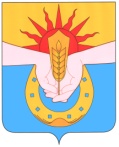 АДМИНИСТРАЦИЯ МУНИЦИПАЛЬНОГО ОБРАЗОВАНИЯ УСПЕНСКИЙ РАЙОНПОСТАНОВЛЕНИЕот _28.06.2021 г._	                                                                                 №__788__с. УспенскоеО выделении и оборудование специальных мест для размещения печатных предвыборных агитационных материалов по выборам глав Веселовского, Маламинского сельских поселений  Успенского района, досрочных выборов главы Вольненского сельского поселений Успенского района, депутатов Совета Успенского  сельского поселения  Успенского района	  В целях осуществления координации деятельности органов 
местного самоуправления муниципального образования Успенский 
район в период  проведения выборов глав Веселовского, Маламинского сельских поселений  Успенского района, досрочных выборов главы Вольненского сельского поселений Успенского района, депутатов Совета Успенского сельского поселения Успенского района
п о с т а н о в л я ю:Рекомендовать главам сельских поселений Успенского района не позднее 30 июня 2021 года выделить и оборудовать специальные места для размещения печатных предвыборных агитационных материалов по выборам глав Веселовского, Маламинского сельских поселений  Успенского района, досрочных выборов главы Вольненского сельского поселений Успенского района, депутатов Совета Успенского сельского поселения Успенского района, согласно приложения к настоящему постановлению.Отделу делопроизводства и организационно-кадровой работы администрации муниципального образования Успенский район (Геворкян) разместить данное постановление на сайте администрации муниципального образования Успенский район.	3.     Контроль за выполнением настоящего постановления  оставляю за собой.	4.    Постановление вступает в силу со дня его подписания.Глава муниципального образования Успенский район				                Г.К.Бахилин        Приложение к постановлению         администрации муниципального      образования Успенский район      от __28.06.2021 г.__№__788__ПЕРЕЧЕНЬспециальных мест для размещения печатных предвыборных агитационных материалов по выборам выборам глав Веселовского, Маламинского сельских поселений  Успенского района, досрочных выборов главы Вольненского сельского поселений Успенского района, депутатов Совета Успенского  сельского поселения  Успенского районаНачальник отдела делопроизводстваи организационно-кадровой работыадминистрации муниципального образованияУспенский район	       С.Г.ГеворкянИзбирательный участок №5501 (здание ГБПОУ КК «Успенский техникум механизации и профессиональных технологий» по ул.Школьной,5 с.Успенского)- на специальных стендах около здания магазина №11 (ул.Ленина,19) – «Большевик», магазин «Визит» (угол ул.Ленина и ул.Фролова), здания управления ветеринарииИзбирательный участок №5502 (здание муниципального бюджетного учреждения «Успенский сельский Дом культуры «Лира» по ул.Ленина,108 с.Успенского)- на стене здания  центральной библиотеки в с.Успенском по ул. Ленина,119Избирательный участок №5503 (здание  по ул. К. Маркса, 11 «а» с.Успенского)- информационный стенд с.Успенском по улице Калинина, 74Избирательный участок №5504 (здание филиала № 1 муниципального бюджетного  учреждения «Успенский сельский Дом культуры «Лира» по ул.Молодежной,1 с.Успенского)- на здании магазина «Юленька» поселка сахарного завода по ул.Гагарина,  на здании  МУП «Успенский водоканал по ул. Ленина,244 в с.УспенскомИзбирательный участок №5505 (здание муниципального бюджетного  учреждения «Мичуринский сельский Дом культуры» по ул.Ленина,13 п.Мичуринского)-  на здании  ОАО «Мичуринское» по ул. Заводской, 1,на здании столовой ОАО «Мичуринское» по ул. Ленина, 6в  в п.МичуринскомИзбирательный участок №5506 (здание  клуба ИП Биленко Т.В. по ул. Украинской, 26 а х.Украинского)-  на специальном стенде около здания  магазина х.Украинского по ул. УкраинскойИзбирательный участок №5507 (здание муниципального бюджетного общеобразовательного учреждения основной общеобразовательной школы №15 по ул.Донской, 10 с.Коноково)-  на специальном стенде возле  здания магазина «Дельта» по ул.Привокзальной,1а с.КоноковоИзбирательный участок №5508 (здание муниципального бюджетного  учреждения «Коноковский сельский Дом культуры «Юбилей» по ул.Калинина,51 с.Коноково)- на витрине магазина «Мебель на заказ» по ул.К.Маркса,26а с.КоноковоИзбирательный участок №5509 (здание муниципального бюджетного общеобразовательного учреждения средней общеобразовательной школы №4 по ул. Калинина, 22 с.Коноково)-  на витрине магазина «Сантехник» по ул.Калинина,49 с.Коноково, на витрине магазина «Курганинский мясоптицекамбинат» по ул.Калиниина,30ас.Коноково Избирательный участок №5510 (здание филиала № 1 муниципального бюджетного учреждения «Коноковский сельский Дом культуры «Юбилей» в поселке кирпичного завода)-  на витрине коммерческого здания по ул.Красная,42 с.КоноковоИзбирательный участок №5511 (здание муниципального бюджетного  учреждения «Маламинский сельский Дома культуры по ул.Ленина, 47 б с.Маламино)- на специальном   стенде при входе в здание администрации Маламинского сельского поселения по ул. Ленина, 38 с. МаламиноИзбирательный участок №5512 (здание муниципального бюджетного  учреждения «Кургоковский сельский Дом культуры» по  ул.Центральной,16а а.Кургоковского)-  на доске объявлений по ул.Мира, 16бИзбирательный участок №5513 (здание муниципального бюджетного  учреждения «Убеженский сельский Дом культуры» по ул.Почтовой,6 ст.Убеженской (зрительный зал)-  на специальном стенде  около центральной автобусной остановки ст.Убеженской по ул. КубанскойИзбирательный участок №5514 (здание филиала № 1 муниципального бюджетного  учреждения  «Убеженский сельский Дом культуры» по ул.Ленина,77 х.Новенького)-  на специальном стенде около помещения медпункта х.Новенькогопо ул. Ленина, 8Избирательный участок №5515 (здание филиала № 2 муниципального бюджетного  учреждения  «Убеженский сельский Дом культуры» по  ул.Центральной,24б х.Западного)- на стене   магазина «Хуторянка» вх. Западном по ул. ЦентральнойИзбирательный участок №5516 (здание филиала № 1 муниципального бюджетного  учреждения  «Убеженский сельский Дом культуры» по ул.Советской,4 х.Державного)- на витрине магазина №46х. Державного  по ул. Крупской, 5 БИзбирательный участок №5517 (здание муниципального бюджетного  учреждения «Веселовский сельский Дом культуры» по ул.Почтовой,12 х.Веселого)- на  информационном стенде около здания администрации Веселовского сельского поселения, на информационном стенде по ул. Почтовой (около Сберкассы)Избирательный участок №5518 (здание муниципального бюджетного  учреждения «Николаевский сельский Дом культуры» по ул.Красной,34а ст.Николаевской)- на информационном стенде по ул.Победы , (около здания администрации)Избирательный участок №5519 (здание муниципального бюджетного  учреждения «Урупский сельский Дом культуры» по ул. Шовгенова, 36 а а.Урупского)- на досках объявлений в центре а.Урупского по ул. Шовгенова, 36  и а.Коноковского по ул.Ленина, 16, Избирательный участок №5520 (здание муниципального бюджетного общеобразовательного учреждения средней общеобразовательной школы №5 по ул. Мира, 4 с.Трехсельского)-  на стене здания магазина с. Трехсельское, ул. Мира,15Избирательный участок №5521 (здание муниципального бюджетного общеобразовательного учреждения основной общеобразовательной школы №14 по ул. Ленина, 38 с.Новоурупского)- на витрине магазина «ИП Иванова», с.Новоурупское, ул. Ленина, 25Избирательный участок №5522 (здание муниципального бюджетного общеобразовательного учреждения средней общеобразовательной школы №6 по ул.Школьной, 24 с.Вольного)- на специальных стендах около администрации Вольненского сельского поселения   по ул. Краснодарской, 2 магазина «Центр», по ул.Октябрьской,  магазина «Буратино» по ул.КраснодарскойИзбирательный участок №5523 (здание муниципального бюджетного  учреждения  «Марьинский сельский Дом культуры» по ул.Центральной,36а с.Марьино)- на специальных стендах около здания  администрации ЗАО «Марьинское», здания магазина «Миллениум» по ул.Центральной  с.Марьино, магазина «Любава»  по ул. Центральной с.МарьиноИзбирательный участок №5524 (здание муниципального бюджетного общеобразовательного учреждения основной общеобразовательной школы №16, ул. Школьная, 33 п.Заречного)- на специальном стенде около  магазина «Дивный» по ул.Урупской п.Дивный Избирательный участок № 5525 (здание муниципального бюджетного  учреждения «Убеженский сельский Дом культуры» по ул.Почтовой,6 ст.Убеженской (вестибюль)- на витрине магазина «Натали» ст. Убеженская, ул. Комсомольская, 3 А